	John J. Adamsxxx Westbrooke Drive							Phone-Home-410-xxx-5xxxSalisbury, MD 21801			       E-Mail-rcxxxxtxu@hotmail.edu		Work-410-xxx-xxxx	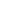 ObjectiveTo obtain the Admissions Counselor position at Fairmont State CollegeEducationM.A. COUNSELING, West Virginia University, Morgantown, WV    G.P.A. 3.9/4.0			May, 1996B.A. EDUCATION (Social Studies-Grades 5-12), Fairmont State College, Fairmont West Virginia	May, 1991 (Graduated Cum Laude)			Related SkillsRecruiting/Communication SkillsLectured at various college day programs, non-traditional workshops, campus visitations, etc.Assisted in planning Fall and Spring Campus Visitation Open Houses for approximately 1,000 students and family members.Presented at West Virginia Roadrunners Conference for in-and out-of-state college admissions representatives.Spoke to Greek Council concerning positive fraternity/sorority campus image and program options to encourage responsible drinking.Chosen to present at Tau Kappa Epsilon Annual Fall Leadership Conference.Alert prospective students and parents about the all facets of college life at the Fall and Spring Open Houses (approximately 300-500 in attendance at each).Organizational SkillsCoordinated various on-campus career fairs per year-graduate, health, education and job fairs.Developed Fairmont State College Internship Clearinghouse Service.Hosted Annual West Virginia Association of Collegiate Registrars and Admissions Officers Roadrunner Conference.  Initiated career awareness workshops for displaced workers in Marion County.Compiled follow-up studies on graduates-data used for further study with faculty for curriculum development.Organized TKE homecoming reunion and orchestrated 150-person banquet. Management SkillsDirect supervision of Career Services personnel including staff, student workers and interns.Responsible for budget management of Career Services Office and presenting proposals that warrant expenditure justification.Managed 60 person plus fraternity as sergeant-of-arms and implemented strict attendance policy. Attendance increased 34% while serving in this capacity.Active participant on the Enrollment Management Committee to develop an action plan for enrollment strategies.Assist with training student counselors and implementation of New Student Orientation Program.Work ExperienceAssociate Director of Career Services, Salisbury State University					1997-PresentSalisbury, MarylandDirector of Career Services, Fairmont State College							1996-1997Fairmont, West VirginiaAdmissions Counselor, Fairmont State College							1992-1996Fairmont, West VirginiaAchievements/ActivitiesNationally Certified Counselor (#48853) by National Board for Certified Counselors.Possess West Virginia State Teachers Certification.Chosen Chairperson of Salisbury Sunrise Rotary Scholarship Committee.  Served as Tau Kappa Epsilon president, treasurer and sergeant-at-arms. Honored as Top Chapter Member of Tau Kappa Epsilon Fraternity.